Svensk Potatis presenterar nya favoritrecept med utvalda potatissorter i säsong varje månad.Månadens recept i juli är hämtad från Svensk Potatis kokbok ”Het Potatis! Recept och inspiration för alla” 
Bild och recept är fria för publicering.
Månadens recept juli: Rostad örtig potatis
Receptmakare: Eleonor Schütt och Margareta Andersson
Bild: Björn Tesch

Prova att rosta färskpotatisen, den blir otroligt god! Vill ni att det ska gå riktigt snabbt, ta då och förkoka potatisen i ca 5 minuter innan ni sätter in den i ugnen. Rätten passar utmärkt till grillat kött eller fisk.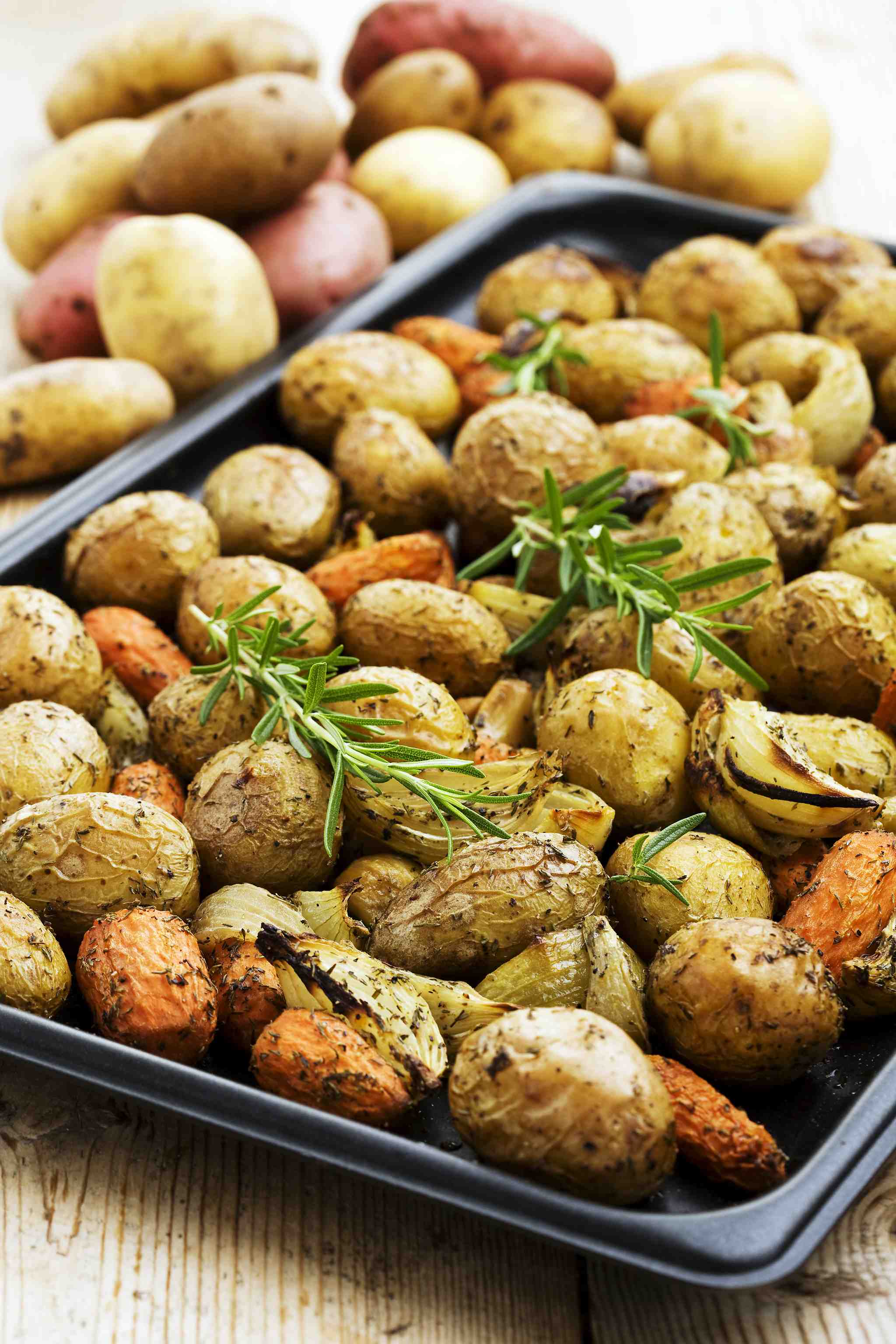 Rostad örtig potatis4 portioner 
550 g 	Solist, Magda eller egen favoritsort	
150 g	morötter
2 st (200 g)	lökar, gul eller röd
10 st	vitlöksklyftor
1 kruka(20 g)	rosmarin, färsk
1½  msk 	olivolja/rapsolja1 tsk	salt1 – 2 krm	svartpeppar, grovmalen
Färsk rosmarin till dekoration1. Värm ugnen till 225°C.2. Tvätta potatisen, om ni inte köpt redan tvättad potatis.3. Skala morötterna och dela dem i stavar.4. Skala och klyfta löken.5. Skala vitlöksklyftorna.
6. Klipp rosmarin i centimeterstora bitar.7. Blanda alla ingredienser i en långpanna.8. Tillaga tills potatisen har innertemperaturen 94°C. Används vinterpotatis ska innertemperaturen vara max 96°C. Dekorera med färsk rosmarin.
Näringsinnehåll per portion:
Energi 190 kcal/810 kJ   Protein 3 g   Fett 7 g   Kolhydrater 28 gKontaktperson: AnnaKarin Hamilton, annakarin@svenskpotatis.se  0705 – 34 90 63